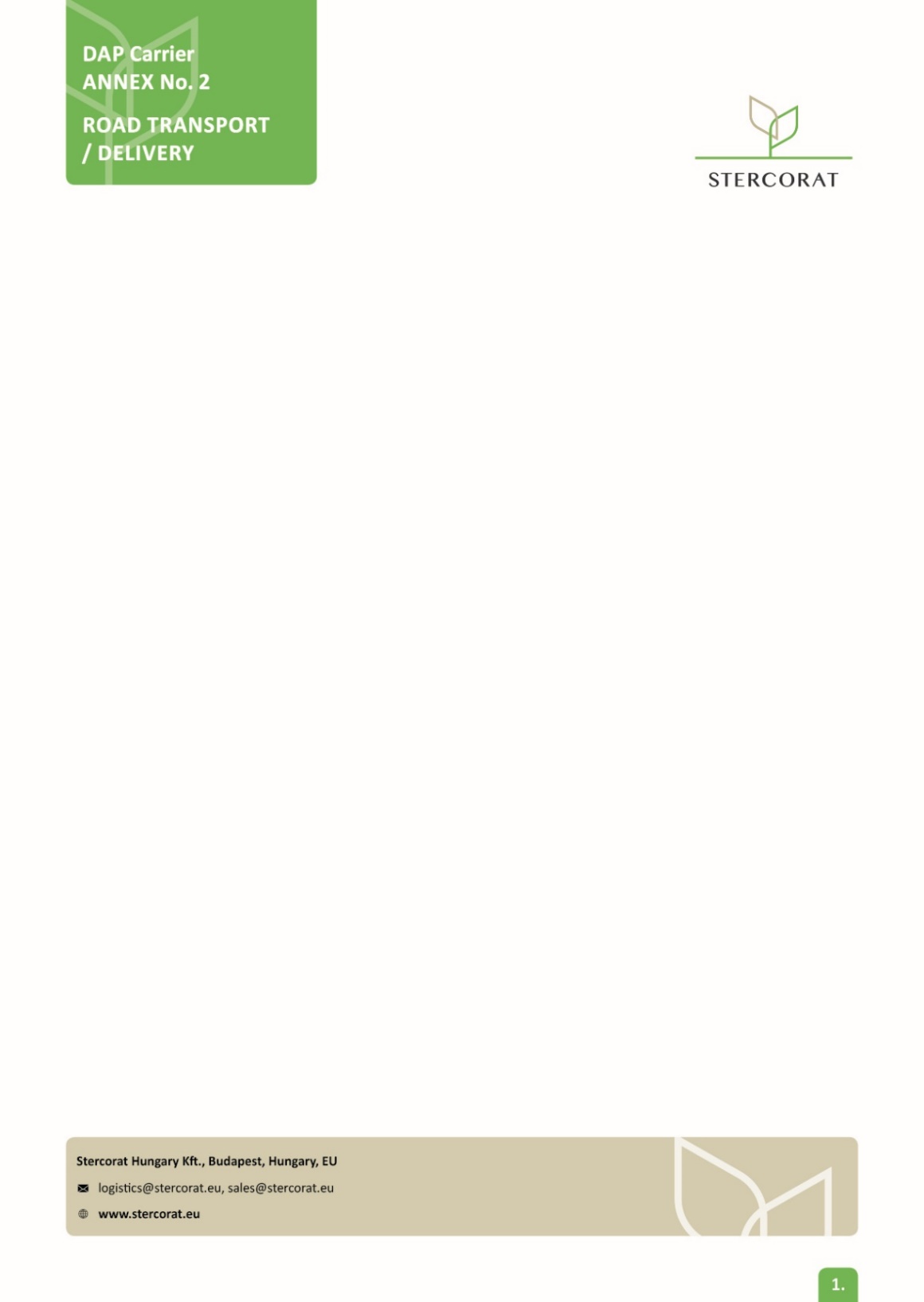 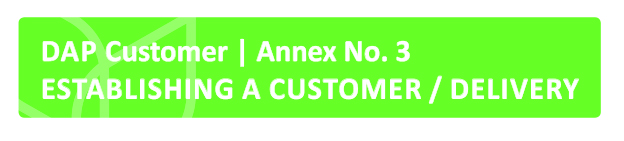 Please send the completed form at least 48 hours before the loading date, to: sales@stercorat.eu. Please fill in all the data for the first contract/order or the data you've already uploaded has changed.Please fill yellow fields for each other delivery separately.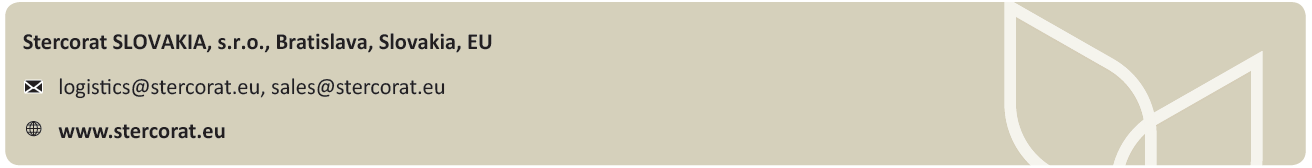 Customerbilling informationName:Address:Zip code:City:Country:Reg. No. (only SK entities):Tax Reg. No. (only SK entities):	VAT Reg. No. (in HUxxxxx European format):Bank:         IBAN:              	SWIFT code:                                Delivery Addressfill for each delivery separatelyName:Address:Zip code:City:Country:Reg. No. (only SK entities):Tax Reg. No. (only SK entities):VAT Reg. No. (in HUxxxxx European format): Contact person (at the point of delivery)Name:E-mail:Phone:Required delivery datefill for each delivery separatelyPreferred unloading timefill for each delivery separatelyIndicate your number of unloading if it is requiredfill for each delivery separatelyIndicate the specifics of the place of unloading if they areContact person CommercialName: E-mail:Phone:Contact person AccountancyName:E-mail:Phone:Contact person LogisticsName: E-mail: Phone: 